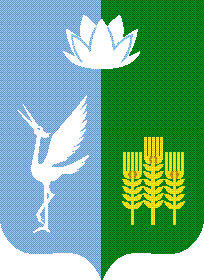 ИЗБИРАТЕЛЬНАЯ КОМИССИЯЧКАЛОВСКОГО СЕЛЬСКОГО ПОСЕЛЕНИЯ
СПАССКОГО МУНИЦИПАЛЬНОГО РАЙОНАРЕШЕНИЕс. Чкаловское
 Об утверждении Инструкции о порядке и формах учета и отчетности кандидатов, о поступлении средств в избирательные фонды и о расходовании этих средств при проведении досрочных выборов главы Чкаловского сельского поселения Спасского муниципального района и дополнительных выборов  депутатов муниципального комитета Чкаловского сельского поселения Спасского муниципального района, назначенных на 27 февраля 2022 годаВ соответствии с пунктом 12 статьи 58 Федерального закона «Об основных гарантиях избирательных прав и права на участие в референдуме граждан Российской Федерации», частью 18 статьи 69 Избирательного кодекса Приморского края,  избирательная комиссия Чкаловского сельского поселения Спасского муниципального районаРЕШИЛА:Утвердить Инструкцию о порядке и формах учета и отчетности кандидатов, о поступлении средств в избирательные фонды и о расходовании этих средств при проведении досрочных выборов главы Чкаловского сельского поселения Спасского муниципального района и дополнительных выборов  депутатов муниципального комитета Чкаловского сельского поселения Спасского муниципального района, назначенных на 27 февраля 2022 года.Опубликовать настоящее решение в газете «Родные просторы».Направить настоящее решение в Избирательную комиссию Приморского края для размещения на официальный сайт в информационно-телекоммуникационной сети «Интернет».Разместить настоящее решение на официальном сайте администрации Чкаловского сельского поселения в информационно-телекоммуникационной сети Интернет в разделе «Муниципальная избирательная комиссия».Разместить настоящее решение в Государственной автоматизированной системе Российской Федерации «Выборы».Направить копию настоящего решения в администрацию Чкаловского сельского поселения Спасского муниципального района и в муниципальный комитет Чкаловского сельского поселения.Контроль исполнения настоящего решения возложить на председателя комиссии Макаренко М.А.Председатель комиссии 						М.А. МакаренкоСекретарь комиссии							О.В. НефедьеваУтвержденАрешением  избирательной комиссии Чкаловского сельского поселения Спасского муниципального района от 28.12.2021 года № 5/28 ИНСТРУКЦИЯо порядке и формах учета и отчетности кандидатов, о поступлении средств в избирательные фонды и о расходовании этих средств при проведении досрочных выборов главы Чкаловского сельского поселения Спасского муниципального района и дополнительных выборов  депутатов муниципального комитета Чкаловского сельского поселения Спасского муниципального района, назначенных на 27 февраля 2022 года1. Общие положения1.1 Настоящая Инструкция разработана в соответствии с Федеральным законом «Об основных гарантиях избирательных прав и права на участие в референдуме граждан Российской Федерации» (далее – Федеральный закон), Избирательным кодексом Приморского края, регулирует порядок и формы учета и отчетности кандидатов, избирательных объединений о поступлении денежных средств в избирательные фонды и о расходовании этих средств при проведении досрочных выборов главы Чкаловского сельского поселения Спасского муниципального района и дополнительных выборов депутатов муниципального комитета Чкаловского сельского поселения Спасского муниципального района, назначенных на 27 февраля 2022 года.                      2. Открытие специального избирательного счета2.1. Кандидат обязан создать собственный избирательный фонд для финансирования своей избирательной кампании. Кандидат открывает специальный избирательный счет в публичном акционерном обществе «Сбербанк России» (далее – ПАО Сбербанк) в период после письменного уведомления соответствующей избирательной комиссии о своем выдвижении (самовыдвижении) до представления документов для его регистрации этой избирательной комиссией. Право распоряжаться денежными средствами (далее – средства) избирательного фонда принадлежит создавшему этот фонд кандидату.  2.2. В соответствии с Федеральным законом, Избирательным кодексом Приморского края при проведении выборов в органы местного самоуправления открытие специального избирательного счета кандидатом необязательно при условии, что число избирателей в избирательном округе не превышает пять тысяч и финансирование кандидатом своей избирательной кампании не производится. В этом случае кандидат до представления документов для регистрации уведомляет соответствующую избирательную комиссию об указанных обстоятельствах по форме, устанавливаемой избирательной комиссией, организующей выборы.На выборах органов местного самоуправления сельских поселений кандидат может создавать избирательный фонд без открытия специального избирательного счета в случае, если расходы на финансирование избирательной кампании кандидата не превышают пятнадцати тысяч рублей. При этом кандидат уведомляет соответствующую избирательную комиссию об указанных обстоятельствах по форме, устанавливаемой избирательной комиссией, организующей выборы. В этом случае избирательный фонд создается только за счет собственных средств кандидата. 2.3. Средства избирательных фондов имеют целевое назначение. Они могут использоваться кандидатами только на покрытие расходов, связанных с проведением своей избирательной кампании.2.4. Кандидат, выдвинутый одновременно в нескольких избирательных округах на разных выборах (за исключением случая выдвижения в составе списка кандидатов), если эти выборы проводятся на одной и той же территории либо на территориях, одна из которых включена в другую, обязан письменно уведомить каждую избирательную комиссию, осуществляющую его регистрацию в качестве кандидата, о своем выдвижении в других избирательных округах в течение трех дней со дня выдвижения.2.5. Избирательная комиссия, осуществляющая регистрацию кандидата, после представления документов, необходимых для выдвижения кандидата, принимает решение об открытии специального избирательного счета, в котором указываются реквизиты ПАО Сбербанк, а также идентификационный номер налогоплательщика, если такой номер был указан кандидатом в документах, представляемых при выдвижении, и выдает его кандидату.2.6. Открытие специального избирательного счета кандидату осуществляется незамедлительно по представлению в ПАО Сбербанк:– решения избирательной комиссии, осуществляющей регистрацию кандидата, об открытии данному кандидату специального избирательного счета;– паспорта гражданина Российской Федерации, либо документа, заменяющего паспорт.Кандидат вправе передать полномочия по открытию специального избирательного счета уполномоченному представителю по финансовым вопросам, назначенному им в установленном порядке. Уполномоченным представителем по финансовым вопросам при открытии специального избирательного счета кандидата представляется кроме указанных в настоящем пункте документов также нотариально удостоверенная доверенность на имя уполномоченного представителя по финансовым вопросам и решение избирательной комиссии, осуществляющей регистрацию кандидата, о регистрации уполномоченного представителя по финансовым вопросам кандидата           2.7. Кандидат, избирательное объединение сообщают по установленным формам в соответствующую избирательную комиссию, осуществляющую регистрацию кандидата, списка кандидатов, реквизиты специального избирательного счета в течение трех дней со дня его открытия, но не позднее дня, предшествующего дню регистрации кандидата, списка кандидатов.           2.8. Кандидат вправе открыть только один специальный избирательный счет для формирования своего избирательного фонда.           2.9. Плата за услуги банка по открытию специального избирательного счета и проведению операций по этому счету не взимается. За пользование денежными средствами, находящимися на специальном избирательном счете, проценты банком не начисляются и не выплачиваются. Все денежные средства зачисляются на специальный избирательный счет в валюте Российской Федерации.3. Ведение специального избирательного счёта.3.1. Операции по специальным избирательным счетам кандидатов осуществляются в соответствии с законодательством Российской Федерации, нормативными актами Центрального банка Российской Федерации, настоящим Порядком и на основании договора. Кандидат создавший избирательный фонд, обязан вести учет поступления средств в избирательный фонд и расходования указанных средств по форме № 1, приведенной в приложении № 1. 3.2. В соответствии с Федеральным законом, Избирательным кодексом Приморского края избирательные фонды кандидатов формируются за счет:- собственных средств;- средств, которые выделены кандидату выдвинувшим его избирательным объединением;- добровольных пожертвований граждан;- добровольных пожертвований юридических лиц.Собственные средства кандидата в избирательный фонд вносятся лично кандидатом либо его уполномоченным представителем по финансовым вопросам, в случае наличия у него указанных полномочий, на специальный избирательный счет через отделение связи либо кредитную организацию из собственных средств кандидата по предъявлении паспорта или заменяющего его документа. Платежные документы на перевод собственных средств кандидата на специальный избирательный счет заполняются кандидатом в соответствии с требованиями нормативных актов Центрального банка Российской Федерации. В платежном документе указываются его фамилия, имя, отчество, дата рождения, адрес места жительства, серия и номер паспорта или заменяющего его документа, в поле «Назначение платежа» делается запись «Собственные средства кандидата».Добровольное пожертвование гражданина Российской Федерации в избирательный фонд вносится лично гражданином на специальный избирательный счет через отделение связи, кредитную организацию из собственных средств по предъявлении паспорта или документа, заменяющего паспорт гражданина. При внесении добровольного пожертвования гражданин указывает в платежном документе в поле «Назначение платежа» слово «пожертвование» и следующие сведения о себе: фамилию, имя и отчество, дату рождения, адрес места жительства, серию и номер паспорта или заменяющего его документа, сведения о гражданстве.Платежные документы на перевод денежных средств, внесенных гражданами на специальный избирательный счет, заполняются кредитными организациями в соответствии с требованиями нормативных актов Центрального банка Российской Федерации, устанавливающих правила осуществления перевода денежных средств. При этом в поле «Назначение платежа» платежного документа кредитная организация переносит сведения, указанные гражданином в платежном документе.Добровольное пожертвование юридического лица в избирательный фонд осуществляется только в безналичном порядке путем перечисления средств на специальный избирательный счет.Платежные поручения на перечисление добровольных пожертвований на специальный избирательный счет заполняются юридическими лицами в соответствии с требованиями нормативных актов Центрального банка Российской Федерации, устанавливающих правила осуществления перевода денежных средств с учетом следующего: в поле «Назначение платежа» указываются слово «пожертвование» и следующие сведения: идентификационный номер налогоплательщика, дата регистрации юридического лица и отметка об отсутствии ограничений, предусмотренных пунктом 6 статьи 58 Федерального закона. В качестве отметки об отсутствии ограничений, используется следующая запись: «Ограничения, предусмотренные пунктом 6 статьи 58 ФЗ от 12.06.2002г. №67-ФЗ, отсутствуют», допускается сокращение «Отс.огр.»3.3. Добровольные пожертвования граждан и юридических лиц, собственные средства кандидата, избирательного объединения перечисляются на специальный избирательный счет отделениями связи или кредитными организациями не позднее операционного дня, следующего за днем получения соответствующего платежного документа.3.4. ПАО Сбербанк представляет избирательной комиссии, осуществляющей регистрацию кандидата сведения о поступлении и расходовании средств со специального избирательного счета кандидата, избирательного объединения с использованием автоматизированной системы дистанционного банковского обслуживания «Клиент – Сбербанк» (далее – ДБО «Клиент – Сбербанк»). Сведения представляются ежедневно по рабочим дням за весь предыдущий операционный день.В случае отсутствия в Сбербанке России ДБО «Клиент – Сбербанк», указанные сведения представляются в машиночитаемом виде или на бумажном носителе не реже одного раза в неделю, а за 10 дней до дня голосования – не реже одного раза в три операционных дня по формам, утвержденным избирательной комиссией, организующей выборы. Положение о представлении этих сведений включается в договор.3.5. ПАО Сбербанк по представлению соответствующей избирательной комиссии, а по соответствующему избирательному фонду - также по требованию кандидата, уполномоченного представителя по финансовым вопросам кандидата, уполномоченного представителя по финансовым вопросам избирательного объединения безвозмездно представляет в трехдневный срок, а за три и менее дней до дня голосования – немедленно, заверенные копии первичных финансовых документов, подтверждающих поступление и расходование средств избирательного фонда.3.6. Предельные размеры расходования средств избирательного фонда кандидата на выборах главы сельского поселения Спасского муниципального района не могут превышать 1 000 000 рублейПредельные размеры расходования средств избирательного фонда кандидата на выборах депутатов муниципального комитета сельского поселения Спасского муниципального района не могут превышать 300 000 рублей В случае дополнительного выдвижения кандидатов при обстоятельствах, указанных в пункте 33 статьи 38 Федерального закона, в части 6 статьи 50 Избирательного кодекса Приморского края, предельная сумма всех расходов из средств избирательного фонда ранее зарегистрированного кандидата, увеличивается в 1,5 раза.						Допускается увеличение до 20 процентов предельных размеров расходования средств избирательного фонда зарегистрированных кандидатов, включенных в избирательный бюллетень при повторном голосовании.Кандидат, выдвинутый одновременно в нескольких избирательных округах на разных выборах, если эти выборы проводятся на одной и той же территории либо на территориях, одна из которых включена в другую, создает избирательные фонды в соответствии с частью 1 статьи 69 Избирательного кодекса Приморского края, однако предельные размеры расходования средств этих избирательных фондов исчисляются в совокупности, по наибольшему из предельных размеров, установленных законом.Предельные размеры собственных средств и добровольных пожертвований граждан и юридических лиц, исчисляемые от предельной суммы расходов из средств избирательного фонда кандидата, избирательного объединения, указаны в части 5 ст. 69 Избирательного кодекса Приморского края.3.7. Реализация товаров, выполнение оплачиваемых работ и оказание платных услуг гражданами и юридическими лицами, связанных с избирательной кампанией кандидата, должны оформляться договором (соглашением) в письменной форме с указанием сведений об объеме поручаемой работы, ее стоимости, расценок по видам работ, порядка оплаты и сроков выполнения работ, заключенным лично кандидатом либо его уполномоченным представителем по финансовым вопросам. Выполненные работы и услуги должны подтверждаться актами о выполнении работ, накладными на получение товаров, подписанными сторонами договора.3.8. Расчеты между кандидатом и юридическими лицами за выполнение работ (оказание услуг) осуществляются только в безналичном порядке.3.9. Выполнение оплачиваемых работ (оказание платных услуг), реализация товаров, прямо или косвенно связанных с выборами и направленных на достижение определенного результата на выборах, запрещаются без документально подтвержденного согласия кандидата, его уполномоченного представителя по финансовым вопросам (в случае его назначения) и без оплаты из средств соответствующего избирательного фонда. 3.10. Допускается добровольное бесплатное личное выполнение гражданином работ, оказание им услуг по подготовке и проведению выборов без привлечения третьих лиц.3.11. Юридические лица и граждане вправе оказывать материальную поддержку кандидату путем предоставления материальных ценностей во временное пользование только при условии заключения договоров и оплаты по этим договорам за счет средств соответствующих избирательных фондов.3.12. Материальная поддержка кандидата, направленная на достижение определенного результата на выборах, может быть оказана только при ее компенсации за счет средств соответствующего избирательного фонда.3.13. Кандидаты вправе использовать на оплату организационно-технических мероприятий по сбору подписей избирателей, а также на проведение предвыборной агитации, на осуществление другой деятельности, направленной на достижение определенного результата на выборах, только денежные средства (в том числе собственные денежные средства избирательного объединения), поступившие в их избирательные фонды в установленном законом порядке.3.14. Оплата рекламы коммерческой и иной не связанной с выборами деятельности с использованием фамилии или изображения кандидата, а также рекламы с использованием наименования, эмблемы, иной символики избирательного объединения, выдвинувшего кандидата, в период избирательной кампании осуществляется только за счет средств соответствующего избирательного фонда. На этих же условиях могут размещаться объявления (иная информация) о связанной с выборами деятельности кандидата при условии указания в объявлении (иной информации) сведений, из средств избирательного фонда какого кандидата оплачено их размещение.               4. Запрет на расходование средств помимо избирательного фонда          4.1. Расходование в целях достижения определенного результата на выборах денежных средств, не перечисленных в избирательные фонды, запрещается.         4.2. Кандидату запрещается использовать для финансового обеспечения организационно-технических мероприятий по сбору подписей избирателей,  в том числе на оплату труда лиц, привлекаемых для сбора подписей, проведения предвыборной агитации, осуществления других предвыборных мероприятий, в том числе на покрытие расходов на использование помещений, транспорта, связи, оргтехники и так далее, иные денежные средства, кроме средств, поступивших в их избирательные фонды.          4.3. Кандидат для финансирования избирательной кампании вправе использовать только те средства, которые перечислены отправителями в установленном действующим законодательством порядке на специальные избирательные счета их избирательных фондов до дня голосования. 4.4. Запрещаются бесплатные или по необоснованно заниженным (завышенным) расценкам выполнение работ, оказание услуг, реализация товаров юридическими лицами, их филиалами, представительствами и иными подразделениями прямо или косвенно связанных с выборами и направленных на достижение определенного результата на выборах.5. Закрытие специального избирательного счета5.1. Все финансовые операции по специальному избирательному счету прекращаются в день голосования, за исключением возврата в избирательный фонд неизрасходованных средств, зачисления на указанный счет средств, перечисленных до дня голосования, а также за исключением случая, предусмотренного пунктом 5.3 настоящего Порядка. 	Последним днем проведения операций по оплате расходов со специальных избирательных счетов является операционный день, предшествующий дню голосования, в пределах установленного в ПАО Сбербанк времени операц. дня.5.2. Если кандидат не представил в установленном порядке в соответствующую избирательную комиссию документы, необходимые для регистрации кандидата, либо получили отказ в регистрации, либо если регистрация кандидата была отменена или аннулирована, либо если в установленные сроки кандидат представил письменное заявление о снятии своей кандидатуры, либо кандидат был отозван избирательным объединением, все финансовые операции по соответствующему специальному избирательному счету прекращаются ПАО Сбербанк по письменному указанию избирательной комиссии, осуществляющей регистрацию кандидата.5.3. На основании ходатайства кандидата избирательная комиссия, осуществляющая регистрацию кандидата, вправе продлить срок проведения финансовых операций по оплате работ (услуг, товаров), выполненных (оказанных, приобретенных) до даты прекращения (приостановления) финансовых операций по соответствующему специальному избирательному счету. О продлении срока проведения финансовых операций соответствующая избирательная комиссия незамедлительно письменно извещает ПАО Сбербанк.5.4. В случае проведения повторного голосования финансовые операции по оплате расходов со специального избирательного счета зарегистрированного кандидата, по которому проводится повторное голосование, возобновляются в день назначения избирательной комиссией, организующей выборы, дня повторного голосования и прекращаются в день повторного голосования.6. Отчетность по средствам избирательных фондов6.1. Избирательная комиссия знакомит кандидатов, а также редакции средств массовой информации по их запросам с полученными от ПАО Сбербанк сведениями о поступлении средств на соответствующие специальные избирательные счета избирательных фондов и расходовании этих средств, имеющимися у них на день поступления соответствующего запроса.6.2. Кандидат обязан представить в избирательную комиссию итоговый финансовый отчет.6.3. Итоговый финансовый отчет представляется в избирательную комиссию не позднее чем через 30 дней со дня официального опубликования результатов выборов. К итоговому финансовому отчету прилагаются первичные финансовые документы, подтверждающие поступление средств в избирательный фонд и расходование этих средств. Итоговый финансовый отчет должен быть представлен в сброшюрованном виде и иметь сквозную нумерацию страниц, включая приложения.             6.4. До сдачи итогового финансового отчета, все наличные средства, оставшиеся у кандидата должны быть возвращены уполномоченными представителями по финансовым вопросам, кандидатом на соответствующие специальные избирательные счета. При этом в распоряжении о переводе денежных средств указывается: «Возврат наличных денежных средств кандидата».6.5. Кандидат после дня голосования либо после принятия решения об отказе в регистрации кандидата, отмене или аннулировании регистрации и до представления итогового финансового отчета обязан перечислить неизрасходованные средства, находящиеся на соответствующем специальном избирательном счете, гражданам и (или) юридическим лицам, внесшим добровольные пожертвования либо осуществившим перечисления в соответствующие избирательные фонды, пропорционально вложенным ими средствам (за вычетом расходов на пересылку).   6.6. Остаток неизрасходованных средств, которые не могут быть возвращены жертвователям в указанном порядке, подлежит перечислению в доход местного бюджета.6.7. Специальный избирательный счет закрывается кандидатом, уполномоченным представителем по финансовым вопросам кандидата, избирательного объединения до дня представления итогового финансового отчета в соответствующую избирательную комиссию.6.8. По истечении 60 дней со дня голосования ПАО Сбербанк по письменному указанию избирательной комиссии обязан перечислить оставшиеся на специальных избирательных счетах средства в доход местного бюджета.6.9. Финансовый отчет представляются на бумажном носителе и в машиночитаемом виде по форме № 4 (приложение № 4). 6.10. К итоговому финансовому отчету прилагаются первичные финансовые документы (приложение № 5), подтверждающие поступление средств на специальный избирательный счет и расходование этих средств, банковская справка об оставшихся средствах и (или) о закрытии специального избирательного счета, сведения по учету поступления и расходования денежных средств избирательного фонда на бумажном носителе и в машиночитаемом виде, пояснительная записка, а также материалы, указанные в части 4 статьи 65 Избирательного кодекса Приморского края.В сведениях по учету поступления и расходования денежных средств избирательного фонда в графе «Шифр строки финансового отчета» указывается, в какой строке финансового отчета учтена каждая операция (поступление, возврат, расходование средств избирательного фонда).Первичные финансовые документы к итоговому финансовому отчету представляются в хронологической последовательности по мере отражения финансовых операций на специальном избирательном счете. При этом за основу принимаются выписки ПАО Сбербанк со специального избирательного счета, к которым прилагаются необходимые документы, послужившие основанием для зачисления либо списания средств.К итоговому финансовому отчету прилагается опись указанных в настоящем пункте документов и материалов по форме № 5, приведенной в приложении № 6.6.11. Финансовый отчет, сведения об учете поступления и расходования средств соответствующего избирательного фонда подписываются и представляются кандидатом или его уполномоченным представителем по финансовым вопросам в избирательную комиссию.6.12. Представление итогового финансового отчета в соответствующую избирательную комиссию оформляется актом приема по форме № 6, приведенной в приложении № 7.6.13. Первичные финансовые документы должны содержать следующие обязательные реквизиты: наименование и дату составления документа; наименование организации, от имени которой составлен документ; содержание хозяйственной операции в натуральном и денежном выражении; наименование должности, фамилию и инициалы лица, ответственного за совершение хозяйственной операции и правильность ее оформления; личную подпись.6.14. В соответствии с Федеральным законом, Избирательным кодексом Приморского края избирательная комиссия передает в редакции средств массовой информации для опубликования копии финансовых отчетов не позднее чем через пять дней со дня их получения.7. Ответственность за нарушения порядка формированияи расходования средств избирательных фондов7.1. Ответственность за нарушение порядка формирования и расходования средств избирательных фондов, несвоевременное представление отчетности и недостоверность данных, содержащихся в отчетах, несут кандидаты, граждане, являвшиеся кандидатами.7.2. В случаях, указанных в пунктах 12, 13, 14 части 7 статьи 49 Избирательного кодекса Приморского края, за нарушения порядка формирования и расходования средств избирательных фондов избирательная комиссия вправе принять решение об отказе в регистрации кандидата.В случаях, указанных в пунктах 2, 4 части 7 статьи 91 Избирательного кодекса Приморского края, регистрация кандидата может быть отменена судом по заявлению избирательной комиссии или по заявлению кандидата, зарегистрированного по тому же избирательному округу, не позднее чем за пять дней до дня голосования.7.3. Лица, нарушающие правила финансирования избирательной кампании, несут уголовную, административную либо иную ответственность в соответствии с федеральным законодательством.Приложение №1к Инструкции о порядке и формах учета и отчетности кандидатов, о поступлении средств в избирательные фонды и о расходовании этих средств при проведении досрочных выборов главы Чкаловского сельского поселения Спасского муниципального района и дополнительных выборов депутатов муниципального комитета Чкаловского сельского поселения Спасского муниципального района, назначенных на 27 февраля 2022 года                                                                                                                                                                                                                      Форма №1УЧЕТ поступления и расходования денежных средств избирательного фонда кандидата    I. Поступило средств в избирательный фонд II. Возвращено средств в избирательный фонд  (в т.ч. ошибочно перечисленных, неиспользованных)**    III. Возвращено, перечислено в доход местного бюджета средств из избирательного фондаIV. Израсходовано средств из избирательного фонда Приложение № 2к Инструкции о порядке и формах учета и отчетности кандидатов, о поступлении средств в избирательные фонды и о расходовании этих средств при проведении досрочных выборов главы Чкаловского сельского поселения Спасского муниципального района и дополнительных выборов  депутатов муниципального комитета Чкаловского сельского поселения Спасского муниципального района, назначенных на 27 февраля 2022 годаФорма № 2Сведенияо поступлении денежных средств на специальный избирательный счет кандидата при проведении выборов _____________________________________________________________________________(наименование избирательной кампании)                              По состоянию на _____________________Форма № 3Сведенияо расходовании денежных средств, находящихся на специальном избирательном счете кандидата при проведении выборов _____________________________________________________________________(наименование избирательной кампании)                              По состоянию на ________________________Израсходовано средств за период Приложение № 4к Инструкции о порядке и формах учета и отчетности кандидатов, о поступлении средств в избирательные фонды и о расходовании этих средств при проведении досрочных выборов главы Чкаловского сельского поселения Спасского муниципального района и дополнительных выборов депутатов муниципального комитета Чкаловского сельского поселения Спасского муниципального района, назначенных на 27 февраля 2022 годаФорма № 4о поступлении и расходовании денежных средств избирательного фонда кандидатаМ.П.Перечень первичных финансовых документов, прилагаемых к итоговому финансовому отчету кандидата, избирательного объединенияВыписки ПАО Сбербанк по специальному избирательному счету соответствующего избирательного фонда;платежные документы о перечислении добровольных пожертвований граждан, юридических лиц;платежные документы на внесение собственных средств кандидата/ избирательного объединения, о перечислении средств избирательного объединения выдвинутому данным избирательным объединением кандидату;платежные документы о возвратах неиспользованных средств соответствующего избирательного фонда;договоры (соглашения) на выполнение работ (оказание услуг);счета (счета-фактуры);накладные на получение товаров;акты о выполнении работ;расходные и приходные кассовые ордера;кассовая книга (представляется, если избирательным объединением, кандидатом проводились расчеты наличными денежными средствами, снятыми со специального избирательного счета);чеки контрольно-кассовых машин.Форма № 5Опись документов и материалов, прилагаемых к итоговому финансовому отчетукандидата/избирательного объединения__________________________________________________________________ (наименование избирательной кампании)                                                    МПФорма № 6АКТприема итогового финансового отчетакандидата избирательной комиссиейна выборах ________________________________________________(наименование выборов)__________________________________________________________________(дата голосования)Настоящий акт составлен о том, что кандидат ____________________________________________________________________________________________________________________________________(ФИО кандидата)представил в  избирательную комиссию Чкаловского сельского поселения Спасского муниципального района отчет с прилагаемыми к нему финансовыми документами в _________ папках на ________ листах.При этом: папка №1 – на _____ листах;	        папка №2 – на ______ листах;	        … Приложение № 8к Инструкции о порядке и формах учета и отчетности кандидатов, о поступлении средств в избирательные фонды и о расходовании этих средств при проведении досрочных выборов главы Чкаловского сельского поселения Спасского муниципального района и дополнительных выборов депутатов муниципального комитета Чкаловского сельского поселения Спасского муниципального района, назначенных  на 27 февраля 2022 годаФорма № 7Подтверждениесогласия кандидата    Я, кандидат (уполномоченный представитель по финансовым вопросам кандидата) ____________________________________________________________________________,(фамилия, имя, отчество кандидата (его уполномоченного представителя по финансовым вопросам), ____________________________________________________________________________________________действующий на основании доверенности_______________________________________________________                                                                                         реквизиты доверенности уполномоченного представителя по финансовым вопросам кандидата)____________________________________________________________________________________________,                              (номер специального избирательного счета, наименование и адрес ПАО Сбербанк)даю согласие _____________________________________________________________________________                                                (фамилия, имя и отчество гражданина, наименование организации, которой дается согласие)на выполнение работ (реализацию товаров, оказание услуг) согласно договору от «__» _______ 20__ года № ___ и их оплату за счет средств избирательного фонда. Кандидат                                  						_____________________________                                   				 (подпись, дата, инициалы, фамилия)   МП                                   «28» декабря 2021 года№5/28(наименование избирательной кампании)(ФИО кандидата)(номер специального избирательного счета,  наименование и адрес  ПАО Сбербанк) Датазачисления
средств 
на счетИсточник поступления средств*Шифр строки   
финансового   
отчетаСумма в 
рубляхДокумент,подтверждающийпоступление средствСредства,  поступившие 
с нарушением 
установленного порядка и
подлежащие возврату123456Итого                       Итого                       Дата  
возврата
средств 
на счетКому перечислены  
средстваШифр строки   
финансового   
отчетаВозвращено   
средств
на счетОснование возврата 
средств на счетДокумент,
подтверждающий   
возврат средств123456Итого:                             Итого:                             Итого:                             Дата зачисления
средств 
на счетДата    
возврата
(перечисления)    
средств 
со счетаИсточник поступления    
средств***Шифр 
строки   
финансового   
отчетаВозвращено,  
перечислено
в доход местного бюджета    
средств, руб.Основание возврата  
(перечисления)    
средствДокумент,
подтверждающий   
возврат  
(перечисление)   
средств1234567Итого:                      Дата    
расходной     
операцииКому перечислены средстваШифр 
строки   
финан-сового 
отчета ****
Сумма в 
рубляхВиды расходовВиды расходовВиды расходовДокумент,   
подтверждающий 
расходОснование 
дляперечисления  
денежных  
средствСумма ошибочно перечисленных 
неиспользованных       
средств,  возвра-щенных в фонд, руб.Сумма ошибочно перечисленных 
неиспользованных       
средств,  возвра-щенных в фонд, руб.Сумма  фактически
израсходован-ных средств, руб.123455567889Итого:          Итого:          КандидатКандидатКандидат                                                           МП                                                                                                     МП                                                                                                     МП                                          (подпись, дата, инициалы, фамилия)(подпись, дата, инициалы, фамилия)(подпись, дата, инициалы, фамилия)(подпись, дата, инициалы, фамилия)(ФИО кандидата)(номер специального избирательного счета,  наименование и адрес ПАО Сбербанк) Входящий остаток:(сумма прописью)Поступило средств за периодВсего:,в том числе:(сумма  прописью)Дата зачисления
средств 
на счетИсточник поступления
средствРеквизиты,    
идентифицирующие юридическое лицо или гражданина, осуществивших 
перечисление  
средствСумма в 
рубляхВиды поступленийДокумент, 
подтвержда- 
ющий    
поступление       
средств123456Руководитель ________________Руководитель ________________                    (наименование ПАО Сбербанк)                     (наименование ПАО Сбербанк) МП(подпись, дата, инициалы, фамилия)Приложение № 3к Инструкции о порядке и формах учета и отчетности кандидатов, о поступлении средств в избирательные фонды и о расходовании этих средств при проведении досрочных выборов главы Чкаловского сельского поселения Спасского муниципального района и дополнительных выборов депутатов муниципального комитета Чкаловского сельского поселения Спасского муниципального района, назначенных на 27 февраля 2022 годаПриложение № 3к Инструкции о порядке и формах учета и отчетности кандидатов, о поступлении средств в избирательные фонды и о расходовании этих средств при проведении досрочных выборов главы Чкаловского сельского поселения Спасского муниципального района и дополнительных выборов депутатов муниципального комитета Чкаловского сельского поселения Спасского муниципального района, назначенных на 27 февраля 2022 годаПриложение № 3к Инструкции о порядке и формах учета и отчетности кандидатов, о поступлении средств в избирательные фонды и о расходовании этих средств при проведении досрочных выборов главы Чкаловского сельского поселения Спасского муниципального района и дополнительных выборов депутатов муниципального комитета Чкаловского сельского поселения Спасского муниципального района, назначенных на 27 февраля 2022 года(ФИО кандидата)(номер специального избирательного счета, наименование и адрес ПАО Сбербанк) всего:(сумма прописью)в том числе:Дата  
снятия 
средств 
со счетаДата  
снятия 
средств 
со счетаДата  
снятия 
средств 
со счетаКому перечислены   
средстваКому перечислены   
средстваСумма 
в  рубляхСумма 
в  рубляхВиды расходовВиды расходовДокумент,
подтверждаю-щий  расходОснования для
снятия 
денежных    
средств** Основания для
снятия 
денежных    
средств** Основания для
снятия 
денежных    
средств** 1112233445666Исходящий остаток:Исходящий остаток:Исходящий остаток:(сумма прописью)(сумма прописью)(сумма прописью)(сумма прописью)(сумма прописью)(сумма прописью)(сумма прописью)Руководитель _______________________Руководитель _______________________Руководитель _______________________Руководитель _______________________                            (наименование ПАО  Сбербанк)                            (наименование ПАО  Сбербанк)                            (наименование ПАО  Сбербанк)                            (наименование ПАО  Сбербанк)МПМП(подпись, дата, инициалы, фамилия)(подпись, дата, инициалы, фамилия)(подпись, дата, инициалы, фамилия)(подпись, дата, инициалы, фамилия)(итоговый финансовый отчет)______________________________________________________________________________________(наименование выборов)(ФИО кандидата)(номер специального избирательного счета, наименование и адрес ПАО Сбербанк)Правильность сведений, указанных в настоящем финансовом отчете, подтверждаю, других денежных средств, минуя избирательный фонд, на организацию и проведение избирательной кампании не привлекалось. КандидатМ.П.КандидатМ.П.(подпись, дата, инициалы, фамилия)Представитель избирательной комиссии Чкаловского сельского поселения Спасского муниципального района Спасского района(подпись, дата, инициалы, фамилия)Приложение № 5к Инструкции о порядке и формах учета и отчетности кандидатов, о поступлении средств в избирательные фонды и о расходовании этих средств при проведении досрочных выборов главы Чкаловского сельского поселения Спасского муниципального района и дополнительных выборов депутатов муниципального комитета Чкаловского сельского поселения Спасского муниципального района, назначенных на 27 февраля 2022 годаПриложение № 6к Инструкции о порядке и формах учета и отчетности кандидатов, о поступлении средств в избирательные фонды и о расходовании этих средств при проведении досрочных выборов главы Чкаловского сельского поселения Спасского муниципального района и дополнительных выборов депутатов муниципального комитета Чкаловского сельского поселения Спасского муниципального района, назначенных на 27 февраля 2022 года(ФИО кандидата, наименование избирательного объединения)N 
п/пНаименованиеДата документаКоличество
листов документаМестонахождение 
документа (папка, том, страница)Примечание123456Кандидат____________________________(подпись, дата, инициалы, фамилия)Приложение № 7к Инструкции о порядке и формах учета и отчетности кандидатов, о поступлении средств в избирательные фонды и о расходовании этих средств при проведении досрочных  выборов главы Чкаловского сельского поселения Спасского муниципального района и дополнительных выборов  депутатов муниципального комитета Чкаловского сельского поселения Спасского муниципального района, назначенных на 27 февраля 2022 годаКандидат                МП(подпись, дата, инициалы, фамилия)Представитель  избирательной комиссии Чкаловского сельского поселения Спасского муниципального района Спасского района(подпись, дата, инициалы, фамилия)(наименование избирательной кампании)